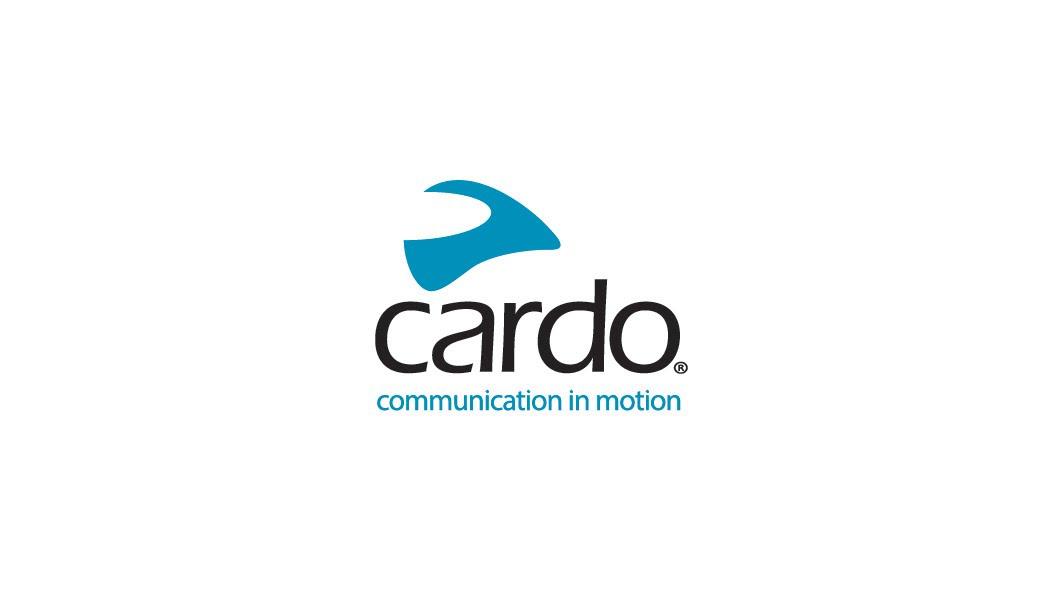 Cardo Systems presenta el nuevo 'PACKTALK EDGE Honda'Cardo Systems anuncia una nueva asociación con Honda Motor Europe para ofrecer a los motoristas un intercomunicador PACKTALK EDGE con licencia oficial Honda. El intercomunicador está basado en el PACKTALK EDGE presentado el pasado mes de marzo.El nuevo PACKTALK EDGE Honda solamente estará disponible en Europa* y es el resultado de un nuevo acuerdo de licencia entre dos compañías de renombre mundial. Este intercomunicador proporciona a los propietarios de una moto Honda el complemento perfecto para una excelente experiencia de conducción y junto a su motocicleta.Con PACKTALK EDGE Honda, los conductores de motocicletas de la marca japonesa, ahora pueden instalar esta unidad delgada y sin antena en cualquier casco utilizando la nueva base de audio magnética Air Mount para una conexión segura y sin esfuerzo. Con conectividad Dynamic Mesh Communication (DMC) de segunda generación, hasta 15 participantes pueden formar parte de un grupo de comunicación, salir y volver a unirse sin problemas en a una distancia de comunicación de hasta ocho kilómetros (cinco millas). También ofrece otras características como: una calidad de sonido incomparable, un proceso de vinculación más simple y rápido en modo DMC, emparejamiento más rápido en modo Bluetooth y compatibilidad con la tecnología Bluetooth de Cardo Live Intercom.El nuevo PACKTALK EDGE ofrece un sonido mejorado gracias a sus nuevos altavoces JBL y tres nuevos perfiles de sonido. El micrófono ha sido mejorado con tecnología de cancelación de ruido, y además, dispone de un chip Bluetooth 5.2, el más avanzado del mercado una conectividad universal mucho más simple. El motor de los comandos de voz Natural Voice ha sido actualizado para que el motorista esté concentrado únicamente en la conducción y active la mayoría de funciones del intercomunicador sin soltar las manos del manillar, simplemente diciendo “Hey, Cardo”.También dispone de otras características como una duración de la batería de 13 horas de conversación, conexión USB-C y carga rápida: con tan solo 20 minutos de carga de batería, ofrece al motorista dos horas de autonomía. Con 1.5 y 2 horas se obtiene una carga de batería completa.Actualizaciones de software inalámbricas a través de la aplicación Cardo Connect para garantizar que el dispositivo PACKTALK EDGE esté siempre actualizado con el firmware más reciente. Los usuarios también podrán conectar el EDGE a la pantalla TFT de su motocicleta Honda** para mejorar su experiencia conducción.Shachar Harari, vicepresidente de desarrollo comercial de Cardo Systems, comenta: “Estamos muy contentos de asociarnos con Honda Motor Europe en este emocionante proyecto, creando un producto Honda con licencia oficial con nuestro PACKTALK EDGE. Sabemos lo apasionados que son los clientes de Honda, por lo que al ofrecerles un intercomunicador oficial de la marca, también pueden extender esta pasión a su dispositivo de comunicación”.El nuevo PACKTALK EDGE Honda tiene un PVP de 389,95€ IVA Inc. y estará disponible en los concesionarios Honda y Cardo a principios de agosto o, alternativamente, se puede solicitar directamente a través de nuestra web www.cardosystems.com.*Solamente disponible en algunos paises de Europa.**Consulte los manuales del propietario del fabricante para comprender mejor las características de la pantalla de su motocicleta. Es posible que se produzcan limitaciones de uso en los comandos de Natural Voice cuando esté conectado a la pantalla de su moto.Acerca de CardoCardo se especializa en el diseño, desarrollo, fabricación y venta de sistemas inalámbricos de comunicación y entretenimiento de última generación para motociclistas. Desde su creación en 2004, Cardo ha sido pionera en la gran mayoría de las innovaciones para los sistemas de comunicación Bluetooth para motocicletas y, en 2015, también introdujo el primer protocolo de comunicación Mesh del mundo en el mercado de motocicletas. Los productos de la compañía están disponibles en más de 100 países, son los dispositivos de comunicación líderes en el mundo para la industria de las motocicletas.Para consultas de prensa:Para obtener más información sobre la línea de productos de Cardo Systems y para obtener imágenes de alta resolución, comuníquese con press@cardosystems.media | www.cardosystems.com